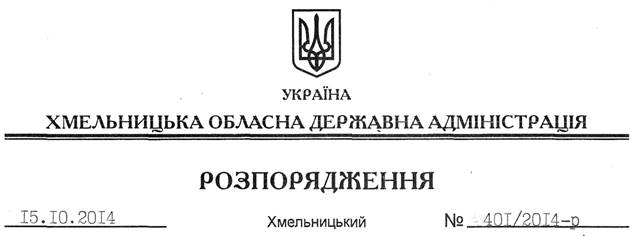 На підставі статей 6, 39 Закону України “Про місцеві державні адміністрації ”, керуючись Бюджетним кодексом України :Внести зміни до розпорядження голови обласної державної адміністрації від 26.03.2014 № 104/2014-р “Про затвердження переліку об’єктів, фінансування яких проводиться за рахунок коштів субвенції з державного бюджету обласному бюджету на будівництво, реконструкцію, ремонт та утримання вулиць і доріг комунальної власності у населених пунктах області”, виклавши підпункти 4.2, 4.11; пункти 6, 8; підпункти 9.11, 15.7, 17.1, 17.18; пункт 21; підпункти 23.25, 23.26, 23.27; пункт 26 Переліку об’єктів, фінансування яких у 2014 році проводиться за рахунок коштів субвенції з державного бюджету обласному бюджету на будівництво, реконструкцію, ремонт та утримання вулиць і доріг комунальної власності у населених пунктах області у новій редакції (додається).Перший заступникголови адміністрації								О.СимчишинПро внесення змін до розпорядження голови обласної державної адміністрації від 26.03.2014 № 104/2014-р